學生事務處104學年度第1學期活動成果表單位國立嘉義大學蘭潭宿舍國立嘉義大學蘭潭宿舍活動名稱新生進住新生進住活動目標使新生進住順暢完成使新生進住順暢完成活動日期 2015年9月5日、9月6日、 2015年9月5日、9月6日、對象/人數大學部：1000人；研究所：0人；教職員工：0人大學部：1000人；研究所：0人；教職員工：0人成果說明(300-500字)今年入住比起去年沒有那麼的慌亂，校內的指引也清楚很多，不過還是有很多家長覺得校內停車場與宿舍距離太過於遙遠。不過整體動線以及入住狀況是沒有什麼問題的。比較可惜的是今年的新生之夜是在宿舍區舉行，對於很多的小問題無法一次解決，且發現尚有一些缺漏，可能明年還有待解決。今年入住比起去年沒有那麼的慌亂，校內的指引也清楚很多，不過還是有很多家長覺得校內停車場與宿舍距離太過於遙遠。不過整體動線以及入住狀況是沒有什麼問題的。比較可惜的是今年的新生之夜是在宿舍區舉行，對於很多的小問題無法一次解決，且發現尚有一些缺漏，可能明年還有待解決。活動照片(請提供2張以上)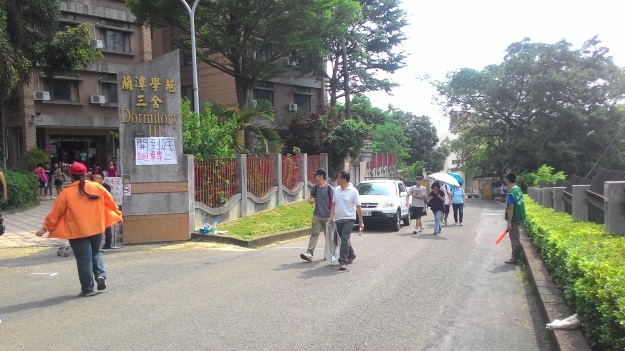 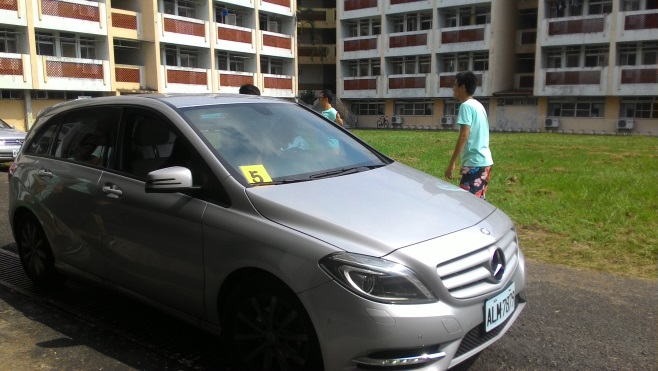 活動照片(請提供2張以上)照片說明： 新生入住(三舍)照片說明： 新生入住(五舍)活動照片(請提供2張以上)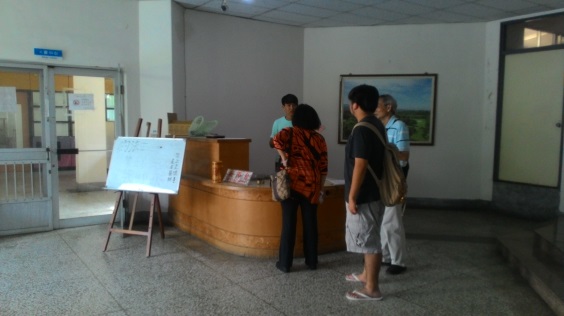 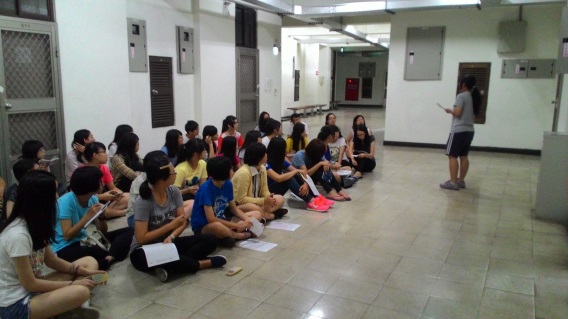 活動照片(請提供2張以上)照片說明： 新生入住(六舍)照片說明：新生之夜(三舍)檢討與建議本次新生入住換了一個新的路線，整體來說動線還算順暢，只是宿辦前面的廣場動線有一點混亂，明年可以多加注意。對於星期六提早來的學生及家長，可以思考一下人手的調度以及應對的方式。蘭潭水庫多有家長違規停車，可多加宣導前往校內停車場的路線。社團占用入住動線且態度不佳，希望明年不要有社團影響入住狀況。本次新生入住換了一個新的路線，整體來說動線還算順暢，只是宿辦前面的廣場動線有一點混亂，明年可以多加注意。對於星期六提早來的學生及家長，可以思考一下人手的調度以及應對的方式。蘭潭水庫多有家長違規停車，可多加宣導前往校內停車場的路線。社團占用入住動線且態度不佳，希望明年不要有社團影響入住狀況。